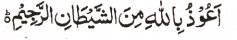 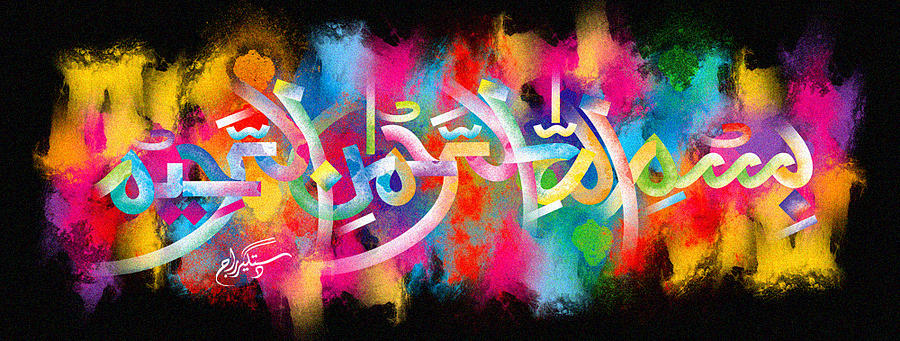 At least 2 Impressions of The Name of Allah  in the Cross-Section of a Mooli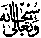 The Exclusive Islamic Miracle Photographs of Dr Umar Elahi AzamWednesday 23rd December 2015Manchester, UKIntroductionA ‘Mooli’ is the South Asian Punjabi word for ‘White Radish.’ 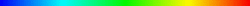 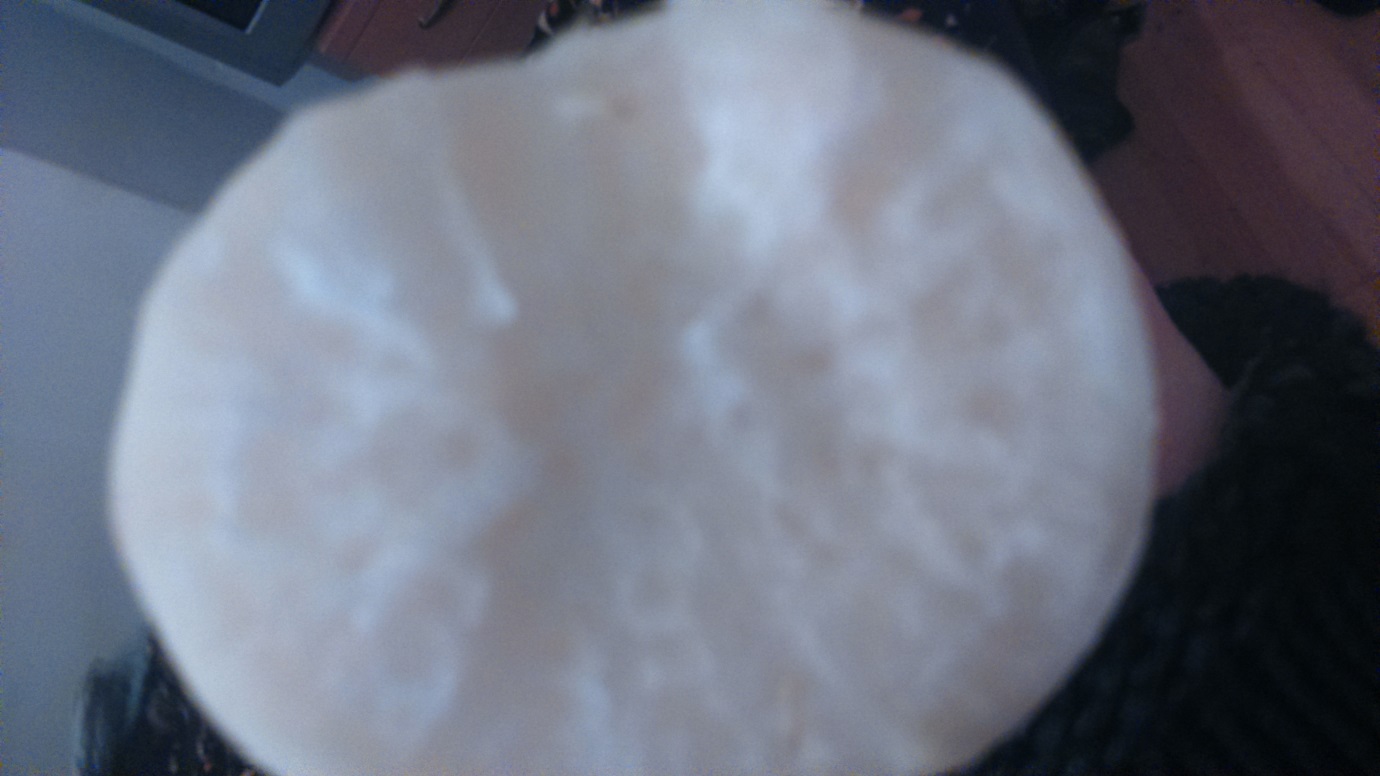 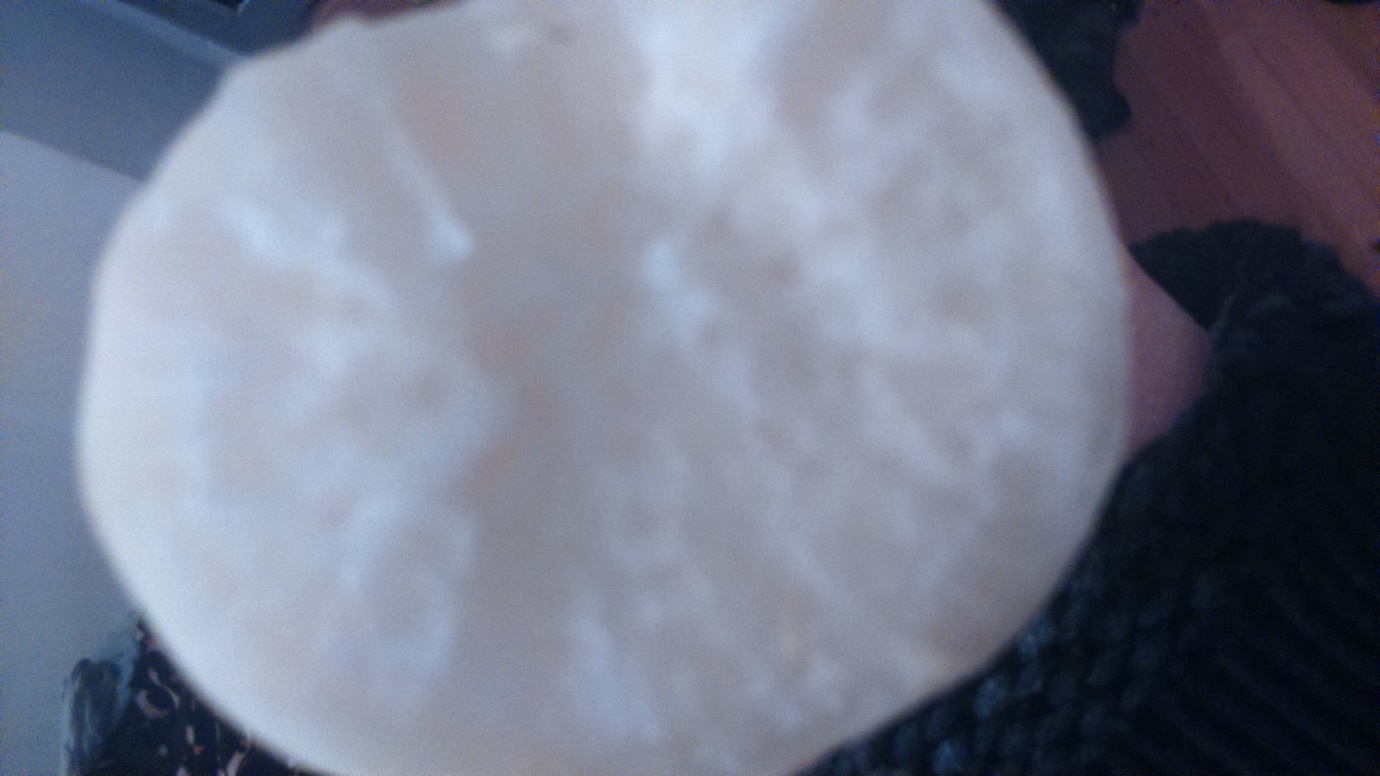 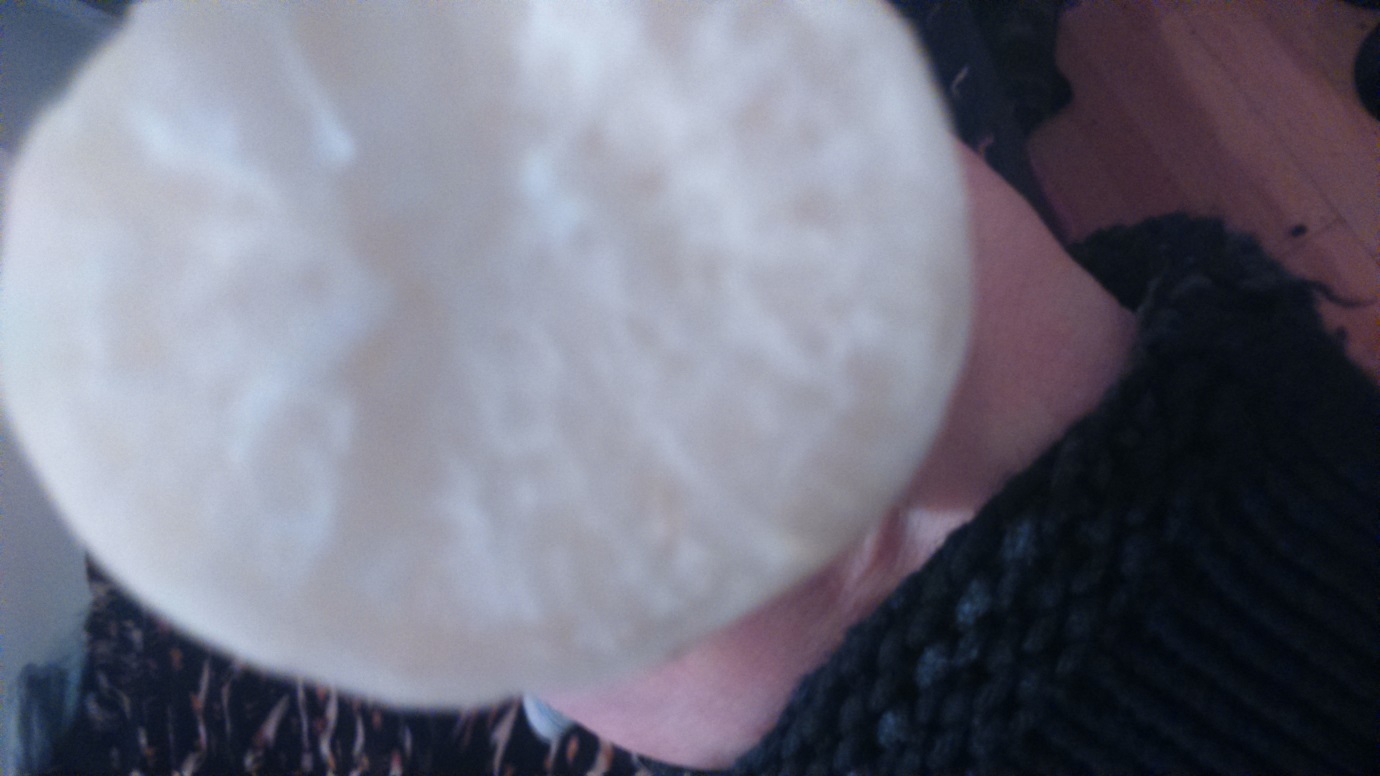 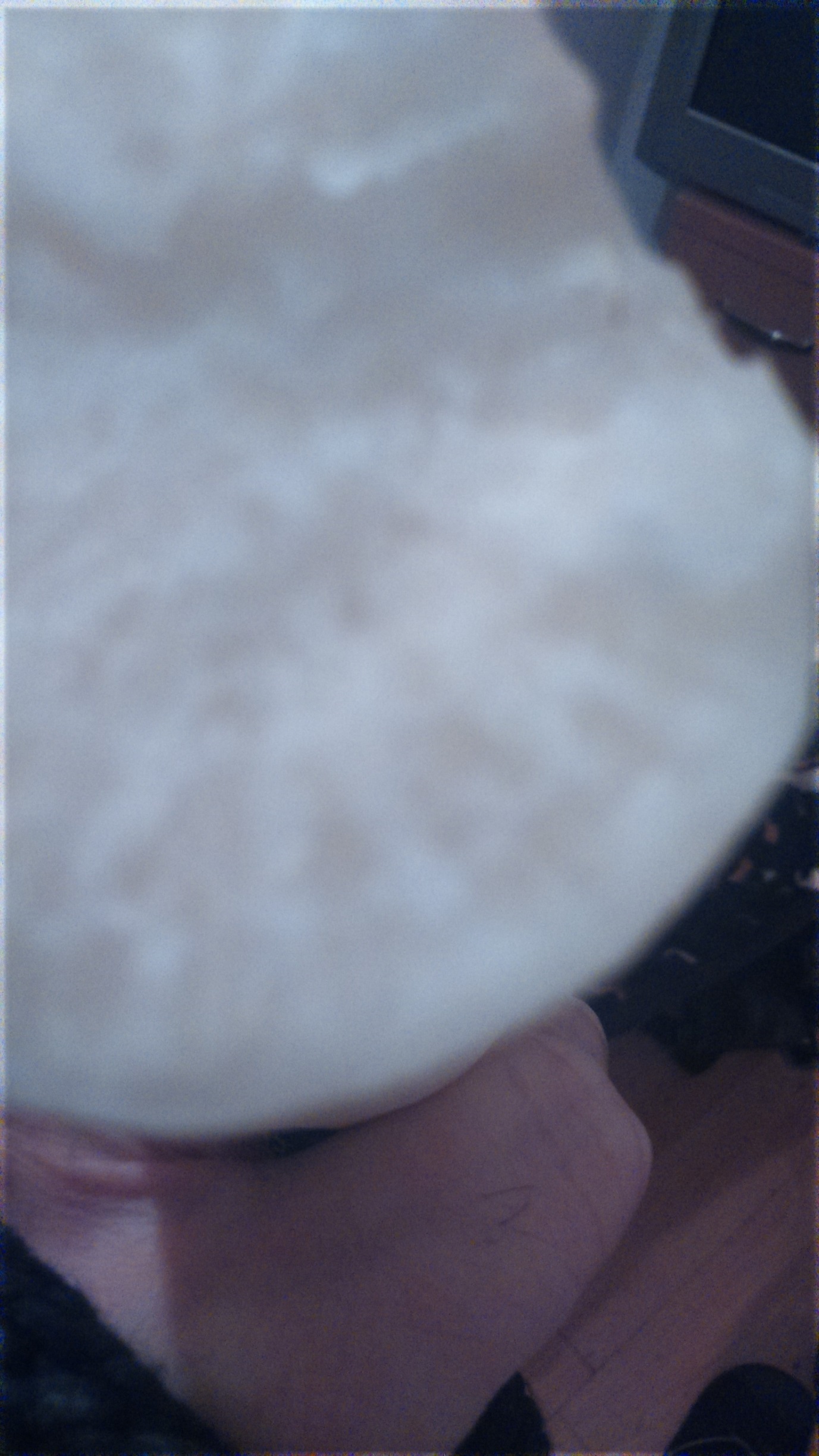 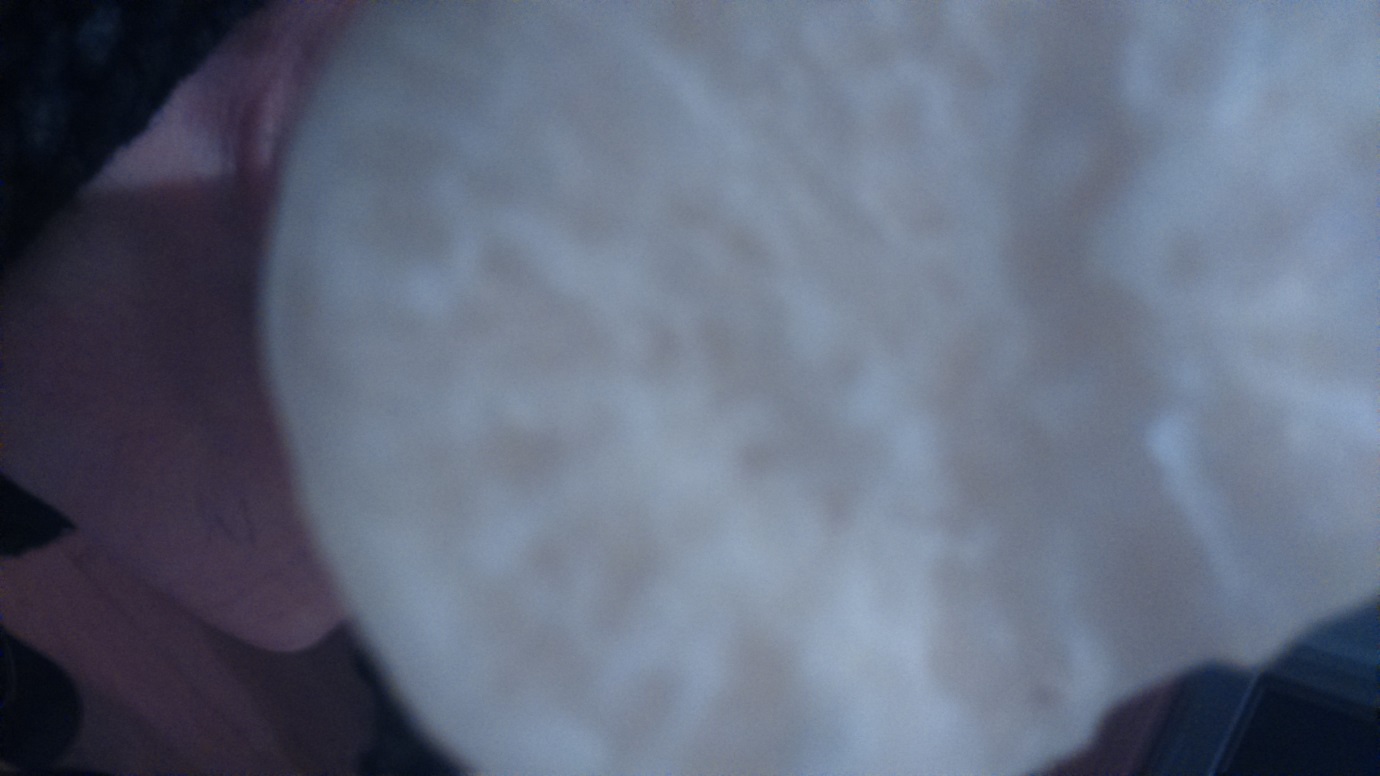 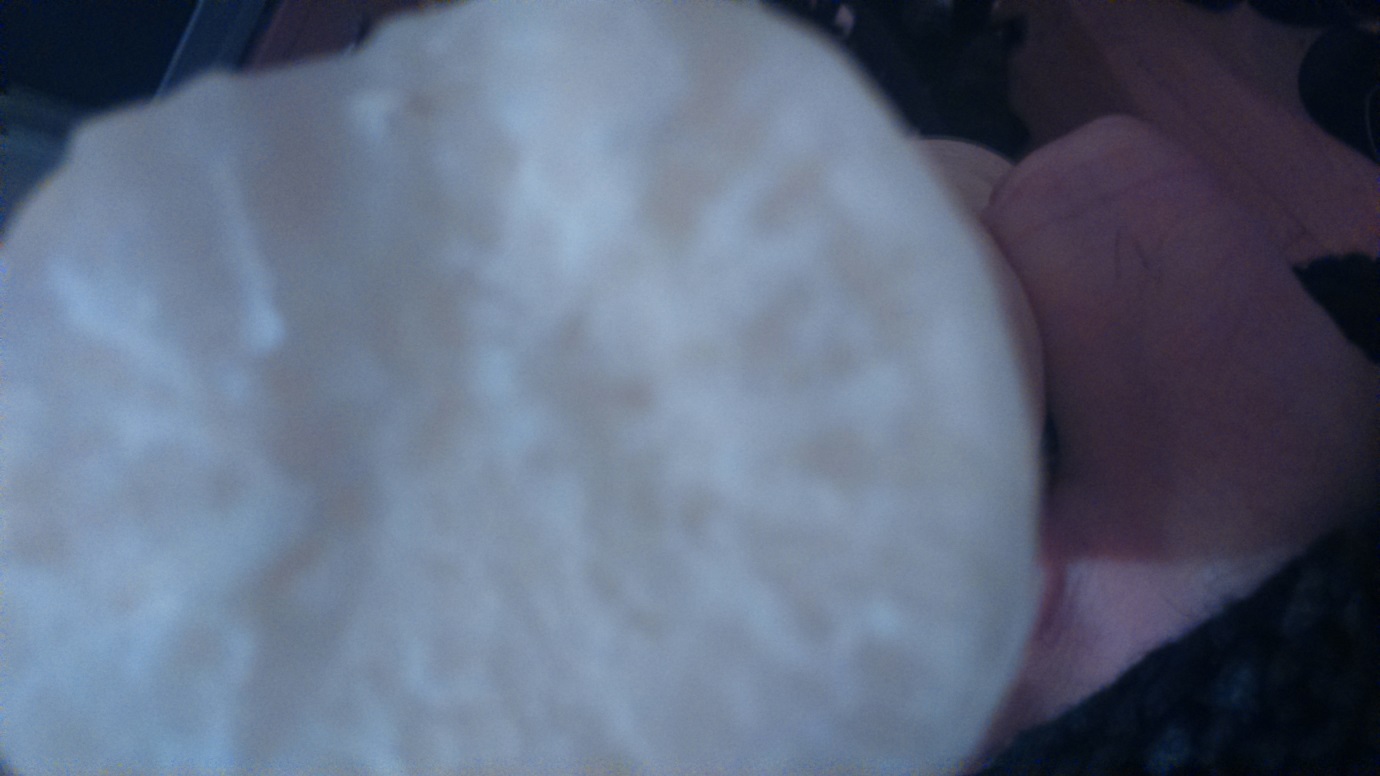 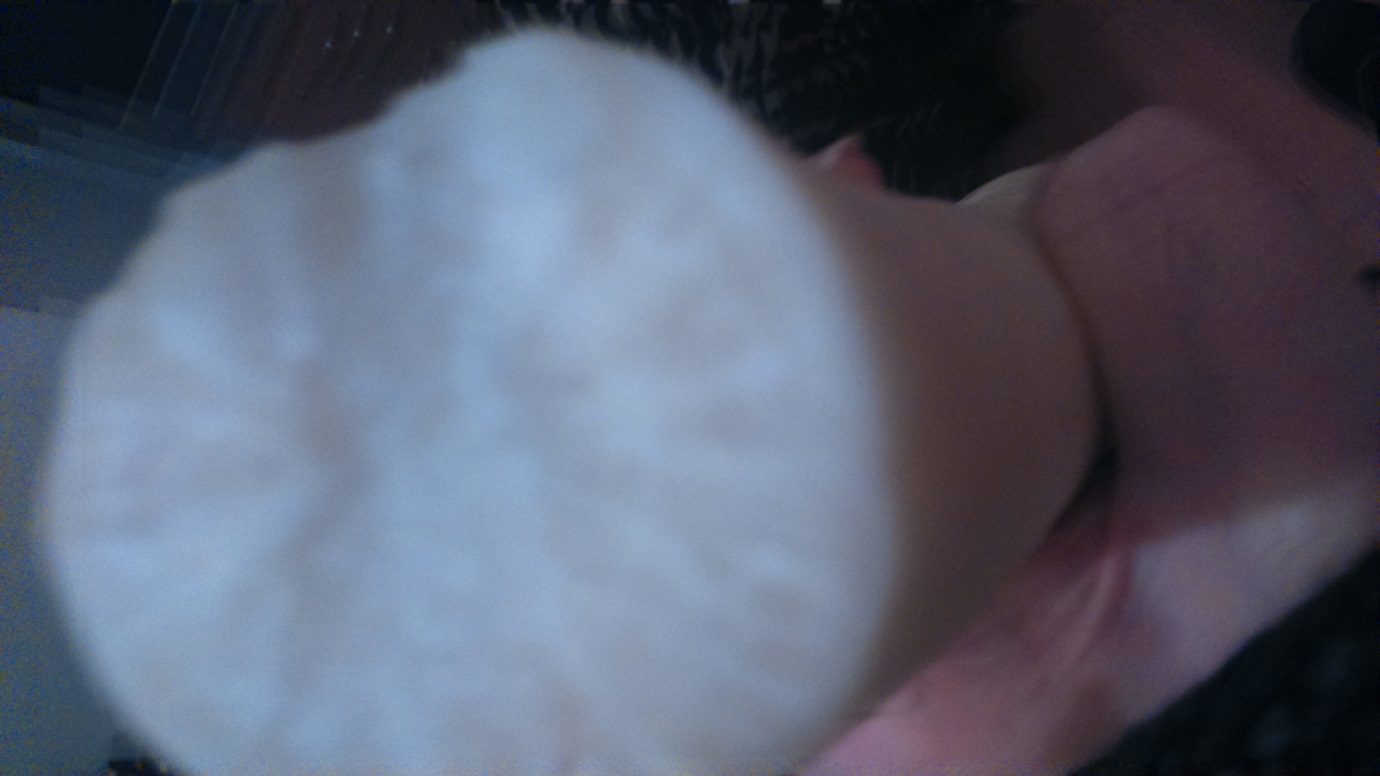 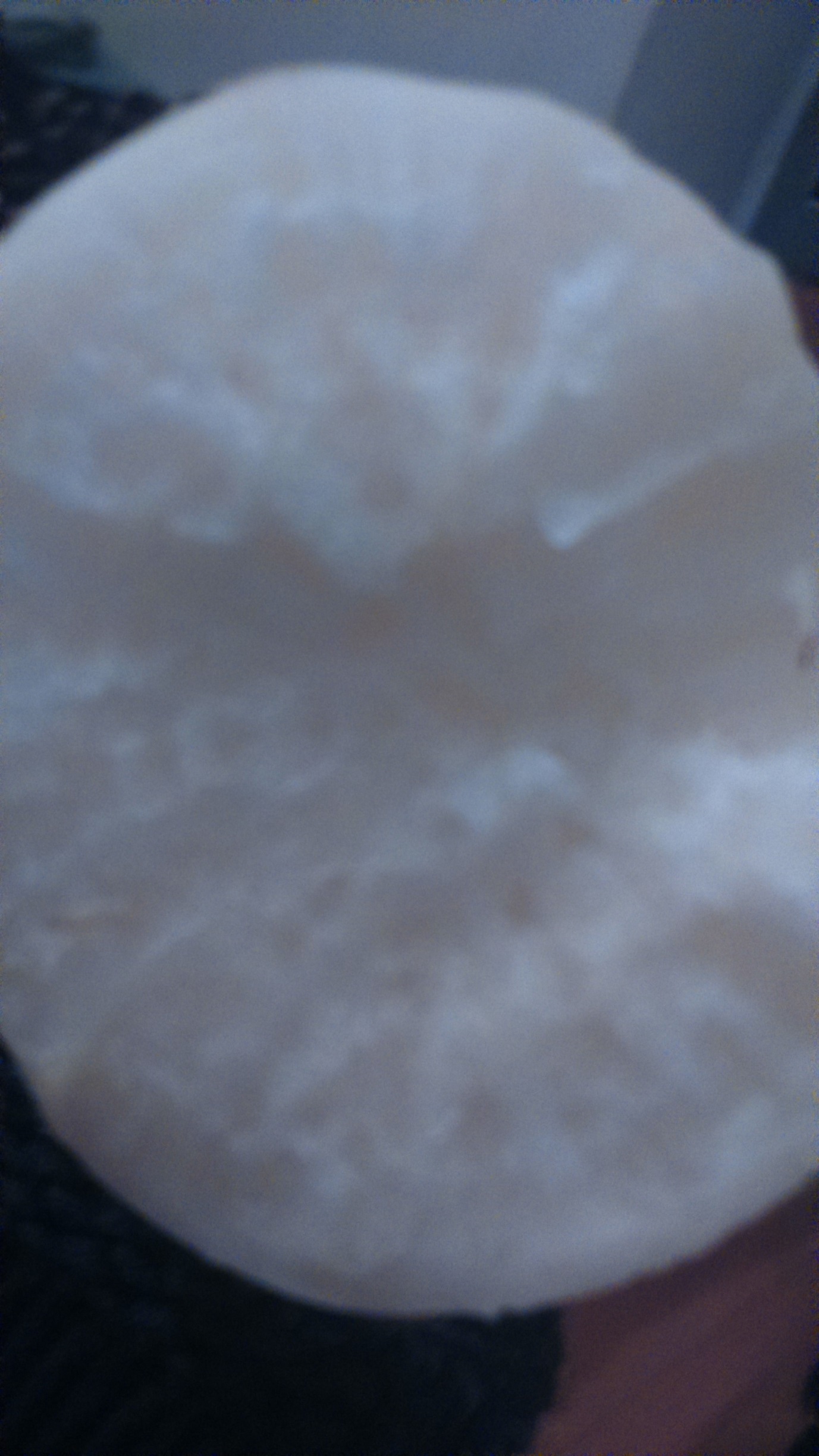 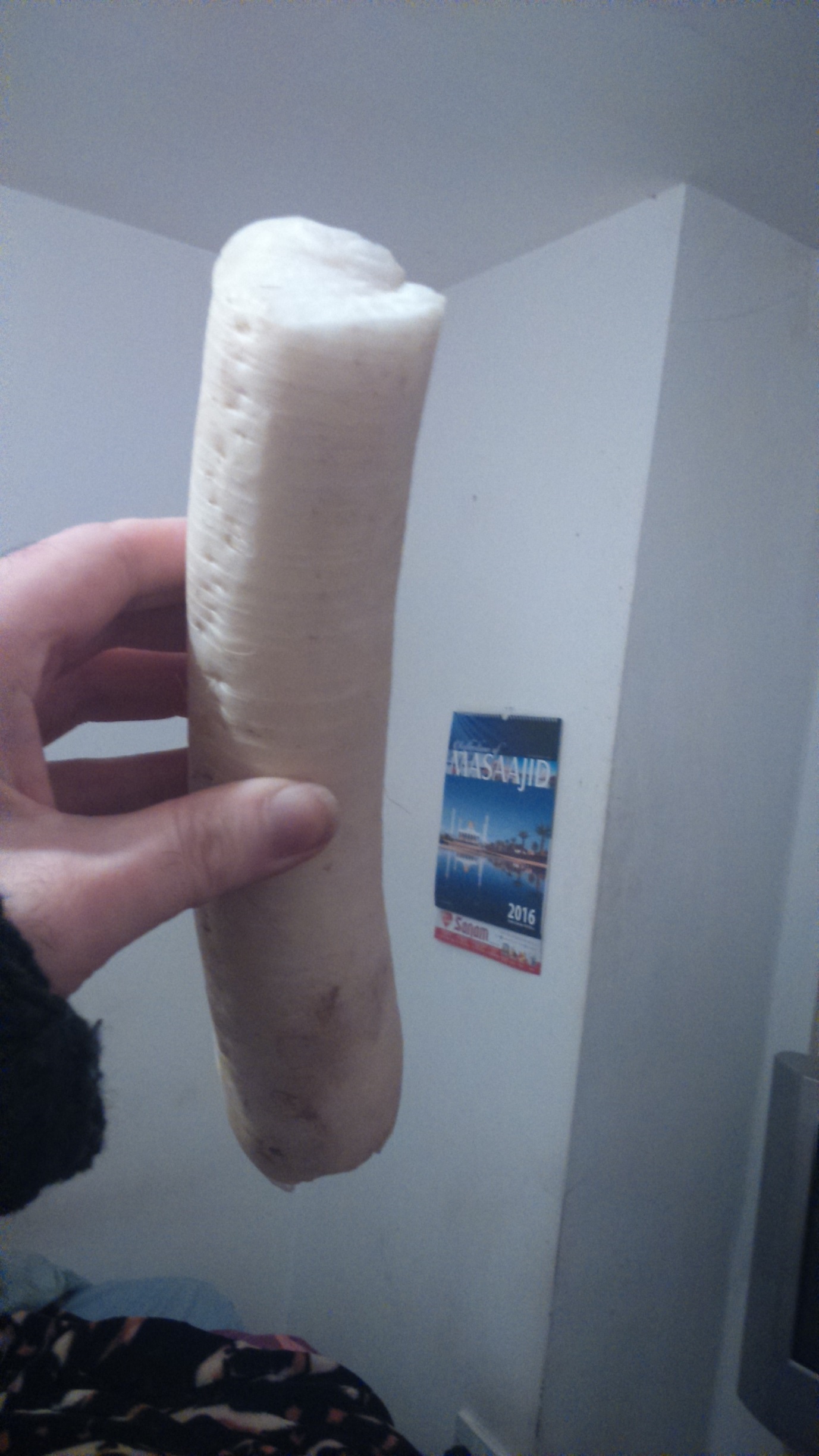 